      ПОДВИЖНЫЕ ИГРЫ ДЛЯ ДЕТЕЙ РАННЕГО ВОЗРАСТА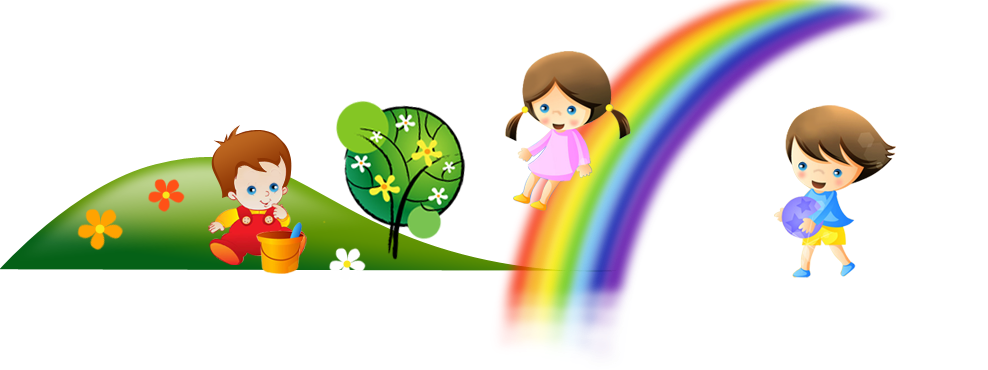 1. Обучение: «Птички летают» (бег) 2. Закрепление: «Солнышко и дождик»  3. Упражнение: «Попади в воротца» (метание) 4. Усложнение: «Через ручеек» (прыжки)Учить детей спрыгивать с невысоких предметов, бегать врассыпную, действовать по сигналу воспитателя, приучить детей помогать друг другу. Закреплять у детей умение бегать врассыпную, не наталкиваясь друг на друга, быстро реагировать на сигнал. Упражнять детей в умении прокатывать мячи (шары, обручи) в нужном направлении, совершенствовать навык отталкивания мяча при катании. Упражнять в прыжках на обеих ногах, и на одной ноге, в равновесии.1. Обучение: «Где постучали?» (ориентировка в пространстве)2. Закрепление: «Птички летают» (бег) 3. Упражнение: «Солнышко и дождик» 4. Усложнение: «Попади в воротца» (метание)Закреплять умение ориентироваться в пространстве, соблюдать правила игры. Закреплять умение детей спрыгивать с невысоких предметов, бегать врассыпную. Упражнять детей в беге врассыпную, не наталкиваясь друг на друга. Упражнять детей в прокатывании мяча (шары, обручи) в нужном направлении, сбивая, кеглю, совершенствовать навык отталкивания мяча при катании.1. Обучение: «Обезьянки» (лазанье)2. Закрепление: «Где постучали?» (ориентировка в пространстве) 3. Упражнение: «Птички летают» (бег) 4. Усложнение: «Солнышко и дождик»Развивать активную речь и внимание ребенка. Закреплять умение детей лазать по лестнице – стремянке , развивать ловкость. Упражнять детей в ориентировке в пространстве. Упражнять детей в спрыгивании с невысоких предметов, в беге врассыпную.1. Обучение: «Матрешки» (движение под музыку и пение) 2. Закрепление: «Целься точнее» (метание) 3. Упражнение: «Огуречик» ( прыжки) 4. Усложнение: «Принеси предмет» (бег)Учить бросать мяч вперёд двумя руками снизу (из-за головы, от груди); развивать элементарные навыки попадания в цель, развивать глазомер, ловкость, координацию движений.Учить выполнять движения по тексту, показывать ладошки, сапожки.